9.B  Ranní setkávání – 7.11.2022Naše ranní setkávání jsme vedli v pondělí 7. listopadu, které jsme pojali jako vzpomínkové s přenosem do současnosti. První výstup byl velice nostalgický, protože jsme tančili mazurku  na píseň „Měla babka čtyři jabka“. Na stejnou písničku se stejným tancem jsme měli vystoupení i v první třídě na Zahradní slavnosti naší školy pod vedením paní učitelky Lenky Koželuhové. Ve druhém výstupu jsme se přenesli do současnosti a zazpívali jsme píseň o třídě 9.B, na kterou složila hudbu i text hudební skupina naší třídy. Na konec ranního setkávání jsme učitelům tematicky rozdali jablka s přáním hezkého dne. Celé ranní setkávání vedl Roman Blaha a Matyáš Kutra. Do obou vystoupení se zapojili všichni i paní učitelka třídní a paní asistentka. Moc jsme si to užili.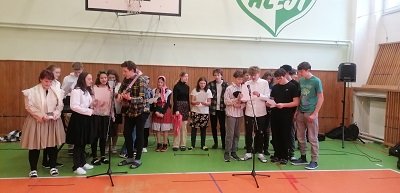 Píseň o 9.B TEXT:O deváté bé je dobře známo že jsou blázniUčitelé až odejdem musí do lázníJen tak se tam chvilku flákatNeslyšet blázny hulákatChtěli bychom říct, že dělat hluk už asi nejde vícA Kristýna ta vede celou naši banduVšichni máme s Vraťou sranduUčitelé jsou z nás pořád vzteky bez sebe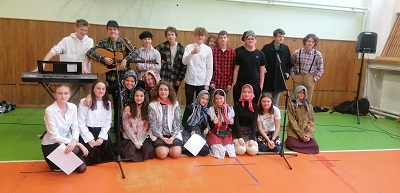 A to je naše devátá béKdyž kluci začnou mluvit ve třídě je veseloKristýna si z našich vtipů klepe na čeloKluci jsou furt energičtíA pořád optimističtíKdyž se ráno rozjedem je sranda fakt  na  celý denA Kristýna ta vede celou naši banduVšichni máme s Vraťou sranduUčitelé jsou z nás pořád vzteky bez sebe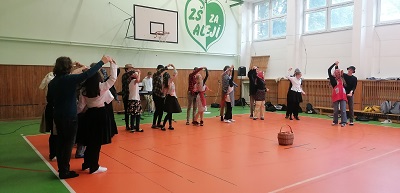 A to je naše devátá béDo Banátu zve nás Vraťa pořád dokolaJestli se tam dostanem bude to nádheraBude sranda jako vždyckyZážitky budou na vždyckyOtázka je jestli si to Vraťa s naší třídou užijeA Kristýna ta vede celou naši banduVšichni máme s Vraťou  sranduUčitelé jsou z nás pořád vzteky bez sebeA to je naše devátá bé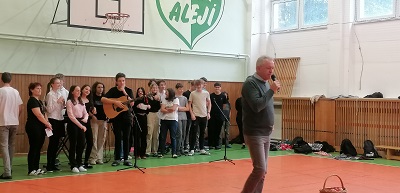 Doufáme, že se vám naše písnička líbilaAsi jste rádi, že už konečně skončilaVždyť je to jen nějaká třídaAť už ji někdo vystřídáUž jdeme to si piš jenom jeden refrén a jsme pryč.A Kristýna ta vede celou naši banduVšichni máme s Vraťou sranduUčitelé jsou z nás pořád vzteky bez sebeA to je naše devátá bé, A to je naše devátá bé              Vypracoval Roman Blaha, Kristýna Horáková